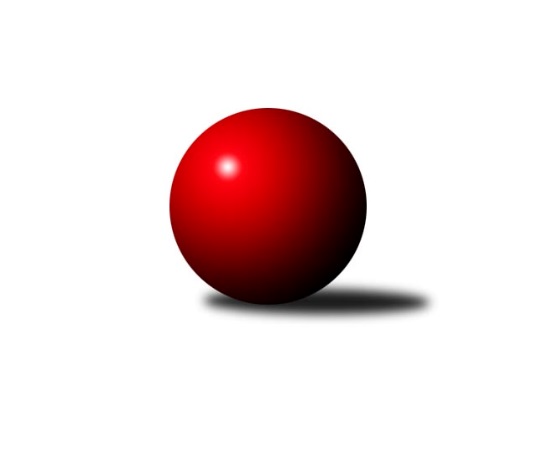 Č.16Ročník 2021/2022	3.5.2024 Středočeský krajský přebor I. třídy 2021/2022Statistika 16. kolaTabulka družstev:		družstvo	záp	výh	rem	proh	skore	sety	průměr	body	plné	dorážka	chyby	1.	KK Kosmonosy B	16	14	0	2	101.0 : 27.0 	(141.0 : 51.0)	2609	28	1798	811	27.4	2.	TJ Sokol Kostelec nad Černými lesy A	16	11	0	5	80.0 : 48.0 	(116.5 : 75.5)	2517	22	1732	785	37.4	3.	TJ Sokol Červené Pečky	16	10	0	6	73.0 : 55.0 	(99.0 : 93.0)	2504	20	1737	767	43.9	4.	KK Vlašim B	16	7	4	5	73.5 : 54.5 	(101.5 : 90.5)	2451	18	1714	737	50	5.	TJ Sokol Kolín B	16	8	1	7	71.5 : 56.5 	(97.5 : 94.5)	2448	17	1714	733	48.4	6.	KK Jiří Poděbrady B	15	7	2	6	55.5 : 64.5 	(81.0 : 99.0)	2467	16	1722	745	43.8	7.	KK SDS Sadská B	16	7	2	7	71.0 : 57.0 	(110.0 : 82.0)	2510	16	1743	767	37.2	8.	TJ Sparta Kutná Hora B	16	8	0	8	66.5 : 61.5 	(98.5 : 93.5)	2460	16	1718	742	37.2	9.	TJ Kovohutě Příbram B	15	4	4	7	50.5 : 69.5 	(82.0 : 98.0)	2410	12	1707	702	52.1	10.	TJ Sparta Kutná Hora C	16	4	1	11	43.0 : 85.0 	(73.5 : 118.5)	2444	9	1721	722	49.1	11.	TJ Sokol Benešov C	16	4	1	11	40.0 : 88.0 	(77.5 : 114.5)	2403	9	1681	722	57.1	12.	TJ Sokol Tehovec B	16	2	3	11	34.5 : 93.5 	(62.0 : 130.0)	2392	7	1688	705	56.3Tabulka doma:		družstvo	záp	výh	rem	proh	skore	sety	průměr	body	maximum	minimum	1.	KK Kosmonosy B	8	8	0	0	53.0 : 11.0 	(69.5 : 26.5)	2677	16	2755	2633	2.	TJ Sokol Kostelec nad Černými lesy A	8	7	0	1	46.0 : 18.0 	(66.0 : 30.0)	2554	14	2715	2496	3.	TJ Sokol Červené Pečky	8	7	0	1	43.0 : 21.0 	(49.5 : 46.5)	2508	14	2564	2395	4.	KK Vlašim B	8	6	1	1	43.5 : 20.5 	(56.0 : 40.0)	2531	13	2645	2424	5.	KK SDS Sadská B	8	6	0	2	47.0 : 17.0 	(65.0 : 31.0)	2617	12	2740	2529	6.	TJ Sokol Kolín B	8	6	0	2	44.5 : 19.5 	(58.5 : 37.5)	2447	12	2541	2405	7.	TJ Kovohutě Příbram B	8	4	3	1	37.0 : 27.0 	(51.0 : 45.0)	2377	11	2501	2260	8.	TJ Sparta Kutná Hora B	8	4	0	4	34.0 : 30.0 	(51.5 : 44.5)	2584	8	2633	2523	9.	KK Jiří Poděbrady B	7	3	1	3	23.0 : 33.0 	(33.5 : 50.5)	2517	7	2650	2388	10.	TJ Sokol Benešov C	8	3	1	4	27.5 : 36.5 	(47.5 : 48.5)	2434	7	2560	2342	11.	TJ Sokol Tehovec B	8	2	2	4	25.5 : 38.5 	(40.0 : 56.0)	2397	6	2484	2165	12.	TJ Sparta Kutná Hora C	8	2	1	5	25.0 : 39.0 	(43.5 : 52.5)	2541	5	2624	2440Tabulka venku:		družstvo	záp	výh	rem	proh	skore	sety	průměr	body	maximum	minimum	1.	KK Kosmonosy B	8	6	0	2	48.0 : 16.0 	(71.5 : 24.5)	2600	12	2783	2385	2.	KK Jiří Poděbrady B	8	4	1	3	32.5 : 31.5 	(47.5 : 48.5)	2469	9	2671	2279	3.	TJ Sokol Kostelec nad Černými lesy A	8	4	0	4	34.0 : 30.0 	(50.5 : 45.5)	2512	8	2682	2348	4.	TJ Sparta Kutná Hora B	8	4	0	4	32.5 : 31.5 	(47.0 : 49.0)	2466	8	2630	2255	5.	TJ Sokol Červené Pečky	8	3	0	5	30.0 : 34.0 	(49.5 : 46.5)	2504	6	2628	2430	6.	KK Vlašim B	8	1	3	4	30.0 : 34.0 	(45.5 : 50.5)	2442	5	2571	2286	7.	TJ Sokol Kolín B	8	2	1	5	27.0 : 37.0 	(39.0 : 57.0)	2448	5	2557	2326	8.	KK SDS Sadská B	8	1	2	5	24.0 : 40.0 	(45.0 : 51.0)	2513	4	2644	2379	9.	TJ Sparta Kutná Hora C	8	2	0	6	18.0 : 46.0 	(30.0 : 66.0)	2452	4	2617	2219	10.	TJ Sokol Benešov C	8	1	0	7	12.5 : 51.5 	(30.0 : 66.0)	2399	2	2597	2236	11.	TJ Kovohutě Příbram B	7	0	1	6	13.5 : 42.5 	(31.0 : 53.0)	2414	1	2527	2300	12.	TJ Sokol Tehovec B	8	0	1	7	9.0 : 55.0 	(22.0 : 74.0)	2392	1	2489	2157Tabulka podzimní části:		družstvo	záp	výh	rem	proh	skore	sety	průměr	body	doma	venku	1.	KK Kosmonosy B	11	9	0	2	72.0 : 16.0 	(100.0 : 32.0)	2617	18 	5 	0 	0 	4 	0 	2	2.	TJ Sokol Červené Pečky	11	8	0	3	53.0 : 35.0 	(69.0 : 63.0)	2518	16 	5 	0 	1 	3 	0 	2	3.	TJ Sokol Kostelec nad Černými lesy A	11	7	0	4	52.0 : 36.0 	(77.0 : 55.0)	2533	14 	4 	0 	1 	3 	0 	3	4.	TJ Sparta Kutná Hora B	11	6	0	5	47.5 : 40.5 	(69.0 : 63.0)	2494	12 	2 	0 	3 	4 	0 	2	5.	TJ Sokol Kolín B	11	5	1	5	47.5 : 40.5 	(66.0 : 66.0)	2438	11 	4 	0 	2 	1 	1 	3	6.	KK SDS Sadská B	11	4	2	5	45.0 : 43.0 	(69.5 : 62.5)	2506	10 	4 	0 	2 	0 	2 	3	7.	TJ Kovohutě Příbram B	11	3	3	5	40.5 : 47.5 	(66.0 : 66.0)	2401	9 	3 	2 	1 	0 	1 	4	8.	KK Vlašim B	11	3	3	5	40.5 : 47.5 	(62.0 : 70.0)	2444	9 	3 	1 	1 	0 	2 	4	9.	TJ Sokol Benešov C	11	4	1	6	33.0 : 55.0 	(57.0 : 75.0)	2381	9 	3 	1 	2 	1 	0 	4	10.	TJ Sparta Kutná Hora C	11	4	1	6	33.0 : 55.0 	(47.5 : 84.5)	2425	9 	2 	1 	2 	2 	0 	4	11.	KK Jiří Poděbrady B	11	3	2	6	33.5 : 54.5 	(56.5 : 75.5)	2432	8 	1 	1 	3 	2 	1 	3	12.	TJ Sokol Tehovec B	11	2	3	6	30.5 : 57.5 	(52.5 : 79.5)	2431	7 	2 	2 	2 	0 	1 	4Tabulka jarní části:		družstvo	záp	výh	rem	proh	skore	sety	průměr	body	doma	venku	1.	KK Kosmonosy B	5	5	0	0	29.0 : 11.0 	(41.0 : 19.0)	2653	10 	3 	0 	0 	2 	0 	0 	2.	KK Vlašim B	5	4	1	0	33.0 : 7.0 	(39.5 : 20.5)	2499	9 	3 	0 	0 	1 	1 	0 	3.	KK Jiří Poděbrady B	4	4	0	0	22.0 : 10.0 	(24.5 : 23.5)	2615	8 	2 	0 	0 	2 	0 	0 	4.	TJ Sokol Kostelec nad Černými lesy A	5	4	0	1	28.0 : 12.0 	(39.5 : 20.5)	2507	8 	3 	0 	0 	1 	0 	1 	5.	KK SDS Sadská B	5	3	0	2	26.0 : 14.0 	(40.5 : 19.5)	2568	6 	2 	0 	0 	1 	0 	2 	6.	TJ Sokol Kolín B	5	3	0	2	24.0 : 16.0 	(31.5 : 28.5)	2479	6 	2 	0 	0 	1 	0 	2 	7.	TJ Sokol Červené Pečky	5	2	0	3	20.0 : 20.0 	(30.0 : 30.0)	2494	4 	2 	0 	0 	0 	0 	3 	8.	TJ Sparta Kutná Hora B	5	2	0	3	19.0 : 21.0 	(29.5 : 30.5)	2451	4 	2 	0 	1 	0 	0 	2 	9.	TJ Kovohutě Příbram B	4	1	1	2	10.0 : 22.0 	(16.0 : 32.0)	2436	3 	1 	1 	0 	0 	0 	2 	10.	TJ Sparta Kutná Hora C	5	0	0	5	10.0 : 30.0 	(26.0 : 34.0)	2564	0 	0 	0 	3 	0 	0 	2 	11.	TJ Sokol Benešov C	5	0	0	5	7.0 : 33.0 	(20.5 : 39.5)	2431	0 	0 	0 	2 	0 	0 	3 	12.	TJ Sokol Tehovec B	5	0	0	5	4.0 : 36.0 	(9.5 : 50.5)	2285	0 	0 	0 	2 	0 	0 	3 Zisk bodů pro družstvo:		jméno hráče	družstvo	body	zápasy	v %	dílčí body	sety	v %	1.	David Novák 	TJ Sokol Kostelec nad Černými lesy A 	14	/	15	(93%)	23	/	30	(77%)	2.	Agaton Plaňanský ml.	TJ Sokol Červené Pečky 	13	/	15	(87%)	24.5	/	30	(82%)	3.	Marek Náhlovský 	KK Kosmonosy B 	12	/	15	(80%)	23	/	30	(77%)	4.	Ladislav Hetcl st.	TJ Sokol Kolín B 	11	/	12	(92%)	16	/	24	(67%)	5.	Věroslav Řípa 	KK Kosmonosy B 	11	/	13	(85%)	21	/	26	(81%)	6.	Adam Janda 	TJ Sparta Kutná Hora B 	11	/	13	(85%)	17.5	/	26	(67%)	7.	Ondrej Troják 	KK Kosmonosy B 	11	/	14	(79%)	23	/	28	(82%)	8.	Jitka Bulíčková 	TJ Sparta Kutná Hora C 	11	/	14	(79%)	22	/	28	(79%)	9.	Břetislav Vystrčil 	KK Kosmonosy B 	10.5	/	13	(81%)	20	/	26	(77%)	10.	Jiří Miláček 	KK SDS Sadská B 	10	/	12	(83%)	17	/	24	(71%)	11.	Michal Brachovec 	TJ Sokol Kostelec nad Černými lesy A 	10	/	14	(71%)	21.5	/	28	(77%)	12.	Petr Novák 	KK Kosmonosy B 	10	/	15	(67%)	23.5	/	30	(78%)	13.	Lukáš Chmel 	TJ Kovohutě Příbram B 	10	/	15	(67%)	20.5	/	30	(68%)	14.	Jan Cukr 	TJ Sokol Tehovec B 	10	/	15	(67%)	20	/	30	(67%)	15.	Pavel Kořínek 	TJ Sokol Červené Pečky 	10	/	16	(63%)	18	/	32	(56%)	16.	Pavel Vojta 	KK Vlašim B 	10	/	16	(63%)	18	/	32	(56%)	17.	Jan Renka ml.	KK SDS Sadská B 	9	/	11	(82%)	17	/	22	(77%)	18.	Simona Kačenová 	KK Vlašim B 	9	/	13	(69%)	13.5	/	26	(52%)	19.	Pavel Hietenbal 	TJ Sokol Červené Pečky 	9	/	15	(60%)	16	/	30	(53%)	20.	Petr Kříž 	TJ Kovohutě Příbram B 	9	/	15	(60%)	16	/	30	(53%)	21.	Miloslav Budský 	TJ Sokol Kostelec nad Černými lesy A 	9	/	16	(56%)	20.5	/	32	(64%)	22.	Miroslav Šplíchal 	TJ Sokol Kostelec nad Černými lesy A 	9	/	16	(56%)	17.5	/	32	(55%)	23.	Jitka Drábková 	TJ Sokol Benešov C 	9	/	16	(56%)	16	/	32	(50%)	24.	Dušan Richter 	KK Jiří Poděbrady B 	8.5	/	12	(71%)	15	/	24	(63%)	25.	Ondřej Majerčík 	KK Kosmonosy B 	8.5	/	13	(65%)	16.5	/	26	(63%)	26.	Vladislav Pessr 	KK Vlašim B 	8	/	11	(73%)	17.5	/	22	(80%)	27.	Tomáš Hašek 	KK Vlašim B 	8	/	12	(67%)	12	/	24	(50%)	28.	Miroslav Pessr 	KK Vlašim B 	8	/	14	(57%)	15.5	/	28	(55%)	29.	Jan Svoboda 	KK SDS Sadská B 	8	/	16	(50%)	17	/	32	(53%)	30.	Václav Pufler 	TJ Sparta Kutná Hora B 	7.5	/	12	(63%)	14	/	24	(58%)	31.	Václav Šefl 	TJ Kovohutě Příbram B 	7.5	/	13	(58%)	14.5	/	26	(56%)	32.	Václav Kodet 	TJ Kovohutě Příbram B 	7.5	/	15	(50%)	13	/	30	(43%)	33.	Renáta Vystrčilová 	KK Kosmonosy B 	7	/	9	(78%)	12	/	18	(67%)	34.	Ladislav Hetcl ml.	TJ Sokol Kolín B 	7	/	10	(70%)	13	/	20	(65%)	35.	Karel Dvořák 	TJ Sokol Červené Pečky 	7	/	10	(70%)	12.5	/	20	(63%)	36.	Svatopluk Čech 	KK Jiří Poděbrady B 	7	/	12	(58%)	12.5	/	24	(52%)	37.	Karel Drábek 	TJ Sokol Benešov C 	7	/	13	(54%)	14	/	26	(54%)	38.	Miloš Lédl 	KK SDS Sadská B 	7	/	13	(54%)	13.5	/	26	(52%)	39.	Patrik Matějček 	TJ Sokol Kostelec nad Černými lesy A 	7	/	14	(50%)	14.5	/	28	(52%)	40.	Jaroslav Čermák 	TJ Sparta Kutná Hora B 	7	/	14	(50%)	13.5	/	28	(48%)	41.	Jan Suchánek 	KK SDS Sadská B 	7	/	15	(47%)	13	/	30	(43%)	42.	Karel Palát 	TJ Sokol Benešov C 	6.5	/	14	(46%)	14	/	28	(50%)	43.	Jakub Vachta 	TJ Sokol Kolín B 	6	/	7	(86%)	10	/	14	(71%)	44.	Ladislav Kalous 	TJ Sokol Benešov C 	6	/	9	(67%)	12.5	/	18	(69%)	45.	Lukáš Vacek 	TJ Sokol Kolín B 	6	/	10	(60%)	10	/	20	(50%)	46.	Martin Malkovský 	TJ Sokol Kostelec nad Černými lesy A 	6	/	10	(60%)	9	/	20	(45%)	47.	Pavel Holoubek 	TJ Sokol Kolín B 	6	/	11	(55%)	12.5	/	22	(57%)	48.	Václav Anděl 	KK Jiří Poděbrady B 	6	/	12	(50%)	14	/	24	(58%)	49.	Dalibor Mierva 	TJ Sokol Kolín B 	6	/	12	(50%)	12	/	24	(50%)	50.	Jan Volhejn 	TJ Sokol Tehovec B 	6	/	13	(46%)	10	/	26	(38%)	51.	Antonín Smrček 	TJ Sokol Červené Pečky 	6	/	14	(43%)	12	/	28	(43%)	52.	Roman Weiss 	TJ Sokol Kolín B 	5	/	6	(83%)	10	/	12	(83%)	53.	Jan Černý 	KK Jiří Poděbrady B 	5	/	10	(50%)	11.5	/	20	(58%)	54.	Marie Šturmová 	KK SDS Sadská B 	5	/	11	(45%)	13	/	22	(59%)	55.	Jana Abrahámová 	TJ Sparta Kutná Hora C 	5	/	13	(38%)	9	/	26	(35%)	56.	Vladimír Klindera 	KK Jiří Poděbrady B 	5	/	13	(38%)	8.5	/	26	(33%)	57.	Jaroslav Hojka 	KK SDS Sadská B 	5	/	16	(31%)	15.5	/	32	(48%)	58.	Leoš Chalupa 	KK Vlašim B 	4	/	4	(100%)	6	/	8	(75%)	59.	Luboš Zajíček 	KK Vlašim B 	4	/	7	(57%)	8	/	14	(57%)	60.	Jiří Halfar 	TJ Sparta Kutná Hora B 	4	/	8	(50%)	7	/	16	(44%)	61.	Jonatán Mensatoris 	TJ Sokol Kolín B 	4	/	9	(44%)	4.5	/	18	(25%)	62.	František Tesař 	TJ Sparta Kutná Hora B 	4	/	11	(36%)	12	/	22	(55%)	63.	Milena Čapková 	TJ Kovohutě Příbram B 	4	/	12	(33%)	9	/	24	(38%)	64.	Hana Barborová 	TJ Sparta Kutná Hora C 	4	/	13	(31%)	11.5	/	26	(44%)	65.	Bohumír Kopecký 	TJ Sparta Kutná Hora B 	4	/	14	(29%)	7	/	28	(25%)	66.	Ivana Kopecká 	TJ Sparta Kutná Hora C 	4	/	15	(27%)	10	/	30	(33%)	67.	Jiří Chaloupka 	TJ Sokol Tehovec B 	3.5	/	10	(35%)	5.5	/	20	(28%)	68.	Jan Kumstát 	TJ Sokol Červené Pečky 	3	/	3	(100%)	4	/	6	(67%)	69.	Adéla Čákorová 	TJ Sokol Tehovec B 	3	/	6	(50%)	6.5	/	12	(54%)	70.	Tomáš Vavřinec 	TJ Sokol Tehovec B 	3	/	6	(50%)	6	/	12	(50%)	71.	Klára Miláčková 	TJ Sparta Kutná Hora C 	3	/	8	(38%)	6.5	/	16	(41%)	72.	Vojtěch Bulíček 	TJ Sparta Kutná Hora C 	3	/	11	(27%)	7	/	22	(32%)	73.	Jiří Plešingr 	TJ Sokol Červené Pečky 	3	/	14	(21%)	8	/	28	(29%)	74.	Jan Renka st.	KK SDS Sadská B 	2	/	2	(100%)	4	/	4	(100%)	75.	Václav Kňap 	KK Jiří Poděbrady B 	2	/	2	(100%)	4	/	4	(100%)	76.	Jitka Vacková 	KK Jiří Poděbrady B 	2	/	2	(100%)	3	/	4	(75%)	77.	David Dvořák 	TJ Sokol Benešov C 	2	/	6	(33%)	5	/	12	(42%)	78.	Ondřej Šustr 	KK Jiří Poděbrady B 	2	/	8	(25%)	6	/	16	(38%)	79.	Marie Adamcová 	TJ Sparta Kutná Hora C 	2	/	10	(20%)	4	/	20	(20%)	80.	Tomáš Bílek 	TJ Sokol Tehovec B 	2	/	11	(18%)	6	/	22	(27%)	81.	Vladimír Pergl 	TJ Kovohutě Příbram B 	1.5	/	5	(30%)	5	/	10	(50%)	82.	Rudolf Zborník 	TJ Sokol Kolín B 	1.5	/	12	(13%)	3.5	/	24	(15%)	83.	Jaroslava Soukenková 	TJ Sokol Kostelec nad Černými lesy A 	1	/	1	(100%)	1	/	2	(50%)	84.	Aleš Vykouk 	KK Vlašim B 	1	/	2	(50%)	3	/	4	(75%)	85.	Vojtěch Stárek 	TJ Sokol Kostelec nad Černými lesy A 	1	/	2	(50%)	3	/	4	(75%)	86.	Libor Henych 	TJ Sokol Červené Pečky 	1	/	2	(50%)	2	/	4	(50%)	87.	Jakub Moučka 	TJ Sokol Kolín B 	1	/	2	(50%)	2	/	4	(50%)	88.	Jan Poláček 	KK Jiří Poděbrady B 	1	/	2	(50%)	1	/	4	(25%)	89.	Jiří Miláček 	KK Jiří Poděbrady B 	1	/	3	(33%)	2.5	/	6	(42%)	90.	Natálie Krupková 	TJ Sokol Kolín B 	1	/	3	(33%)	2	/	6	(33%)	91.	Luboš Trna 	KK Vlašim B 	1	/	5	(20%)	4	/	10	(40%)	92.	František Pícha 	KK Vlašim B 	1	/	7	(14%)	2	/	14	(14%)	93.	Zdeňka Vokolková 	TJ Sparta Kutná Hora C 	1	/	9	(11%)	3	/	18	(17%)	94.	Jaroslav Chmel 	TJ Kovohutě Příbram B 	1	/	10	(10%)	3	/	20	(15%)	95.	Václav Jelínek 	TJ Sparta Kutná Hora B 	1	/	10	(10%)	2.5	/	20	(13%)	96.	Patrik Polach 	TJ Sokol Benešov C 	1	/	12	(8%)	5	/	24	(21%)	97.	Miroslav Drábek 	TJ Sokol Benešov C 	1	/	12	(8%)	5	/	24	(21%)	98.	Miloslav Dlabač 	TJ Sokol Tehovec B 	1	/	13	(8%)	3	/	26	(12%)	99.	Jan Hrubý 	TJ Sokol Tehovec B 	0	/	1	(0%)	1	/	2	(50%)	100.	Jiří Franěk 	TJ Sokol Benešov C 	0	/	1	(0%)	1	/	2	(50%)	101.	Jakub Hlava 	TJ Sokol Kostelec nad Černými lesy A 	0	/	1	(0%)	0.5	/	2	(25%)	102.	Miloslav Procházka 	TJ Sokol Benešov C 	0	/	1	(0%)	0	/	2	(0%)	103.	Jan Černý 	TJ Sokol Benešov C 	0	/	1	(0%)	0	/	2	(0%)	104.	Lenka Klimčáková 	TJ Sparta Kutná Hora B 	0	/	1	(0%)	0	/	2	(0%)	105.	Petra Gütterová 	KK Jiří Poděbrady B 	0	/	2	(0%)	1	/	4	(25%)	106.	Pavel Vykouk 	KK Vlašim B 	0	/	2	(0%)	1	/	4	(25%)	107.	Aleš Hořický 	TJ Sokol Tehovec B 	0	/	2	(0%)	0	/	4	(0%)	108.	Jiří Řehoř 	KK Kosmonosy B 	0	/	3	(0%)	1	/	6	(17%)	109.	Jan Šafránek 	KK Jiří Poděbrady B 	0	/	3	(0%)	0	/	6	(0%)	110.	Veronika Šatavová 	TJ Sokol Kostelec nad Černými lesy A 	0	/	4	(0%)	4	/	8	(50%)	111.	Ladislav Žebrakovský 	TJ Sokol Benešov C 	0	/	4	(0%)	1	/	8	(13%)	112.	Eliška Anna Cukrová 	TJ Sokol Tehovec B 	0	/	4	(0%)	1	/	8	(13%)	113.	Josef Šebor 	TJ Sokol Červené Pečky 	0	/	5	(0%)	1	/	10	(10%)	114.	Radek Hrubý 	TJ Sokol Tehovec B 	0	/	6	(0%)	1	/	12	(8%)Průměry na kuželnách:		kuželna	průměr	plné	dorážka	chyby	výkon na hráče	1.	KK Kosmonosy, 3-6	2588	1782	806	39.8	(431.5)	2.	TJ Sparta Kutná Hora, 1-4	2579	1787	791	42.2	(429.9)	3.	Poděbrady, 1-4	2537	1760	777	44.7	(422.9)	4.	Spartak Vlašim, 1-2	2500	1754	745	54.4	(416.7)	5.	TJ Sokol Kostelec nad Černými lesy, 1-4	2488	1720	767	43.7	(414.7)	6.	TJ Sokol Červené Pečky, 1-2	2477	1727	750	39.8	(413.0)	7.	Benešov, 1-4	2455	1716	739	53.1	(409.3)	8.	TJ Sokol Tehovec, 1-2	2432	1697	735	51.3	(405.4)	9.	TJ Sokol Kolín, 1-2	2397	1682	715	50.3	(399.6)	10.	TJ Kovohutě Příbram, 1-2	2371	1657	714	44.6	(395.3)Nejlepší výkony na kuželnách:KK Kosmonosy, 3-6KK Kosmonosy B	2755	2. kolo	Marek Náhlovský 	KK Kosmonosy B	510	2. koloKK Kosmonosy B	2722	9. kolo	Břetislav Vystrčil 	KK Kosmonosy B	496	12. koloKK Kosmonosy B	2698	12. kolo	Petr Novák 	KK Kosmonosy B	492	16. koloKK Kosmonosy B	2676	4. kolo	Marek Náhlovský 	KK Kosmonosy B	486	9. koloKK Kosmonosy B	2650	7. kolo	Ondrej Troják 	KK Kosmonosy B	482	14. koloKK Kosmonosy B	2643	11. kolo	Ondrej Troják 	KK Kosmonosy B	480	4. koloKK Kosmonosy B	2635	16. kolo	Břetislav Vystrčil 	KK Kosmonosy B	479	2. koloKK Kosmonosy B	2633	14. kolo	Ondrej Troják 	KK Kosmonosy B	478	2. koloTJ Sokol Kostelec nad Černými lesy A	2608	7. kolo	David Novák 	TJ Sokol Kostelec nad Černými lesy A	477	7. koloKK SDS Sadská B	2551	9. kolo	Ondrej Troják 	KK Kosmonosy B	474	12. koloTJ Sparta Kutná Hora, 1-4KK Kosmonosy B	2783	15. kolo	Ladislav Hetcl ml.	TJ Sokol Kolín B	500	12. koloKK Kosmonosy B	2698	5. kolo	Břetislav Vystrčil 	KK Kosmonosy B	498	15. koloTJ Sokol Kostelec nad Černými lesy A	2682	5. kolo	Jitka Bulíčková 	TJ Sparta Kutná Hora C	497	14. koloKK Jiří Poděbrady B	2671	15. kolo	Jan Cukr 	TJ Sokol Tehovec B	492	11. koloKK Jiří Poděbrady B	2635	13. kolo	Jitka Bulíčková 	TJ Sparta Kutná Hora C	491	9. koloTJ Sparta Kutná Hora B	2633	14. kolo	Ondrej Troják 	KK Kosmonosy B	488	15. koloTJ Sparta Kutná Hora B	2630	3. kolo	Karel Drábek 	TJ Sokol Benešov C	487	11. koloTJ Sokol Červené Pečky	2628	9. kolo	David Novák 	TJ Sokol Kostelec nad Černými lesy A	483	5. koloTJ Sparta Kutná Hora C	2624	15. kolo	Marek Náhlovský 	KK Kosmonosy B	481	5. koloTJ Sparta Kutná Hora C	2617	14. kolo	Petr Novák 	KK Kosmonosy B	479	5. koloPoděbrady, 1-4KK SDS Sadská B	2740	14. kolo	Jiří Miláček 	KK SDS Sadská B	494	16. koloKK Kosmonosy B	2702	6. kolo	Svatopluk Čech 	KK Jiří Poděbrady B	491	10. koloKK SDS Sadská B	2682	6. kolo	Jan Svoboda 	KK SDS Sadská B	488	6. koloKK SDS Sadská B	2680	16. kolo	Jan Renka ml.	KK SDS Sadská B	482	4. koloKK SDS Sadská B	2664	4. kolo	Václav Kňap 	KK Jiří Poděbrady B	477	1. koloKK Jiří Poděbrady B	2650	12. kolo	Jan Svoboda 	KK SDS Sadská B	476	10. koloKK SDS Sadská B	2644	12. kolo	Dušan Richter 	KK Jiří Poděbrady B	473	8. koloKK Jiří Poděbrady B	2570	16. kolo	David Novák 	TJ Sokol Kostelec nad Černými lesy A	473	10. koloTJ Sparta Kutná Hora B	2569	8. kolo	Renáta Vystrčilová 	KK Kosmonosy B	471	6. koloKK Jiří Poděbrady B	2563	8. kolo	Jan Svoboda 	KK SDS Sadská B	471	14. koloSpartak Vlašim, 1-2KK Vlašim B	2645	11. kolo	Vladislav Pessr 	KK Vlašim B	530	11. koloKK Kosmonosy B	2632	8. kolo	Agaton Plaňanský ml.	TJ Sokol Červené Pečky	518	12. koloKK Vlašim B	2586	16. kolo	Leoš Chalupa 	KK Vlašim B	504	16. koloKK SDS Sadská B	2573	11. kolo	Jaroslav Hojka 	KK SDS Sadská B	468	11. koloKK Vlašim B	2572	14. kolo	Věroslav Řípa 	KK Kosmonosy B	467	8. koloKK Vlašim B	2538	4. kolo	Vladislav Pessr 	KK Vlašim B	461	14. koloKK Vlašim B	2528	6. kolo	Vladislav Pessr 	KK Vlašim B	458	2. koloKK Vlašim B	2507	12. kolo	Jan Svoboda 	KK SDS Sadská B	456	11. koloTJ Sokol Tehovec B	2487	4. kolo	Adéla Čákorová 	TJ Sokol Tehovec B	455	4. koloTJ Sokol Červené Pečky	2470	12. kolo	Luboš Zajíček 	KK Vlašim B	454	14. koloTJ Sokol Kostelec nad Černými lesy, 1-4TJ Sokol Kostelec nad Černými lesy A	2715	12. kolo	David Novák 	TJ Sokol Kostelec nad Černými lesy A	470	12. koloTJ Sokol Kostelec nad Černými lesy A	2581	16. kolo	Miloslav Budský 	TJ Sokol Kostelec nad Černými lesy A	467	12. koloTJ Sokol Kostelec nad Černými lesy A	2575	14. kolo	Patrik Matějček 	TJ Sokol Kostelec nad Černými lesy A	464	12. koloTJ Sparta Kutná Hora C	2563	16. kolo	Miroslav Šplíchal 	TJ Sokol Kostelec nad Černými lesy A	461	14. koloTJ Sparta Kutná Hora B	2541	6. kolo	Agaton Plaňanský ml.	TJ Sokol Červené Pečky	460	11. koloTJ Sokol Kostelec nad Černými lesy A	2534	6. kolo	Miroslav Šplíchal 	TJ Sokol Kostelec nad Černými lesy A	460	12. koloTJ Sokol Kostelec nad Černými lesy A	2522	4. kolo	Michal Brachovec 	TJ Sokol Kostelec nad Černými lesy A	458	4. koloTJ Sokol Kostelec nad Černými lesy A	2511	2. kolo	Ladislav Hetcl st.	TJ Sokol Kolín B	455	4. koloTJ Sokol Kostelec nad Černými lesy A	2497	11. kolo	Hana Barborová 	TJ Sparta Kutná Hora C	453	16. koloTJ Sokol Kostelec nad Černými lesy A	2496	9. kolo	David Novák 	TJ Sokol Kostelec nad Černými lesy A	453	16. koloTJ Sokol Červené Pečky, 1-2KK Kosmonosy B	2634	10. kolo	Agaton Plaňanský ml.	TJ Sokol Červené Pečky	485	8. koloTJ Sokol Červené Pečky	2564	6. kolo	Agaton Plaňanský ml.	TJ Sokol Červené Pečky	476	13. koloTJ Sokol Červené Pečky	2562	13. kolo	Marek Náhlovský 	KK Kosmonosy B	459	10. koloTJ Sokol Červené Pečky	2545	8. kolo	Antonín Smrček 	TJ Sokol Červené Pečky	454	16. koloTJ Sokol Červené Pečky	2537	16. kolo	Věroslav Řípa 	KK Kosmonosy B	453	10. koloTJ Sokol Červené Pečky	2508	4. kolo	Antonín Smrček 	TJ Sokol Červené Pečky	447	10. koloTJ Sokol Červené Pečky	2488	10. kolo	Antonín Smrček 	TJ Sokol Červené Pečky	446	6. koloTJ Sparta Kutná Hora C	2486	8. kolo	Pavel Kořínek 	TJ Sokol Červené Pečky	446	13. koloKK SDS Sadská B	2483	13. kolo	Agaton Plaňanský ml.	TJ Sokol Červené Pečky	446	4. koloTJ Sokol Červené Pečky	2468	3. kolo	Agaton Plaňanský ml.	TJ Sokol Červené Pečky	444	3. koloBenešov, 1-4KK Kosmonosy B	2581	1. kolo	Karel Drábek 	TJ Sokol Benešov C	483	10. koloTJ Sokol Benešov C	2560	1. kolo	Agaton Plaňanský ml.	TJ Sokol Červené Pečky	476	5. koloTJ Sokol Kostelec nad Černými lesy A	2548	13. kolo	Ladislav Kalous 	TJ Sokol Benešov C	475	5. koloKK SDS Sadská B	2532	15. kolo	Ladislav Kalous 	TJ Sokol Benešov C	467	1. koloTJ Sokol Benešov C	2517	5. kolo	Ladislav Kalous 	TJ Sokol Benešov C	458	7. koloTJ Sparta Kutná Hora C	2466	10. kolo	Hana Barborová 	TJ Sparta Kutná Hora C	457	10. koloTJ Sokol Benešov C	2466	8. kolo	David Novák 	TJ Sokol Kostelec nad Černými lesy A	457	13. koloTJ Sokol Červené Pečky	2466	5. kolo	Ivana Kopecká 	TJ Sparta Kutná Hora C	455	10. koloTJ Sokol Benešov C	2427	3. kolo	Karel Drábek 	TJ Sokol Benešov C	452	1. koloKK Vlašim B	2427	3. kolo	Miroslav Drábek 	TJ Sokol Benešov C	448	1. koloTJ Sokol Tehovec, 1-2TJ Sokol Kostelec nad Černými lesy A	2557	3. kolo	Ladislav Hetcl ml.	TJ Sokol Kolín B	481	10. koloKK Kosmonosy B	2522	13. kolo	Jan Renka st.	KK SDS Sadská B	477	5. koloKK SDS Sadská B	2511	5. kolo	Jan Cukr 	TJ Sokol Tehovec B	470	9. koloTJ Sokol Kolín B	2505	10. kolo	Dalibor Mierva 	TJ Sokol Kolín B	460	10. koloTJ Sokol Tehovec B	2484	9. kolo	Jan Volhejn 	TJ Sokol Tehovec B	458	13. koloTJ Sokol Tehovec B	2481	3. kolo	Vladislav Pessr 	KK Vlašim B	457	15. koloTJ Sokol Tehovec B	2473	5. kolo	Adam Janda 	TJ Sparta Kutná Hora B	452	1. koloKK Jiří Poděbrady B	2466	9. kolo	David Novák 	TJ Sokol Kostelec nad Černými lesy A	450	3. koloKK Vlašim B	2461	15. kolo	Jan Cukr 	TJ Sokol Tehovec B	448	5. koloTJ Sokol Tehovec B	2428	7. kolo	Tomáš Vavřinec 	TJ Sokol Tehovec B	444	3. koloTJ Sokol Kolín, 1-2TJ Sokol Červené Pečky	2561	7. kolo	Pavel Kořínek 	TJ Sokol Červené Pečky	480	7. koloTJ Sokol Kolín B	2541	1. kolo	Ladislav Hetcl ml.	TJ Sokol Kolín B	460	11. koloTJ Sokol Kolín B	2514	13. kolo	Agaton Plaňanský ml.	TJ Sokol Červené Pečky	459	7. koloKK Jiří Poděbrady B	2493	11. kolo	Břetislav Vystrčil 	KK Kosmonosy B	458	3. koloTJ Sokol Kolín B	2468	11. kolo	Ladislav Hetcl ml.	TJ Sokol Kolín B	457	13. koloTJ Sokol Kolín B	2415	7. kolo	David Novák 	TJ Sokol Kostelec nad Černými lesy A	456	15. koloTJ Sokol Kolín B	2415	3. kolo	Ladislav Hetcl ml.	TJ Sokol Kolín B	454	15. koloTJ Sokol Kolín B	2411	9. kolo	Svatopluk Čech 	KK Jiří Poděbrady B	449	11. koloTJ Sokol Kolín B	2407	15. kolo	Lukáš Vacek 	TJ Sokol Kolín B	441	1. koloTJ Sokol Kolín B	2405	5. kolo	Dalibor Mierva 	TJ Sokol Kolín B	441	9. koloTJ Kovohutě Příbram, 1-2TJ Kovohutě Příbram B	2501	10. kolo	Pavel Hietenbal 	TJ Sokol Červené Pečky	478	15. koloKK Vlašim B	2481	13. kolo	Lukáš Chmel 	TJ Kovohutě Příbram B	461	10. koloTJ Kovohutě Příbram B	2473	15. kolo	Roman Weiss 	TJ Sokol Kolín B	458	8. koloTJ Kovohutě Příbram B	2456	13. kolo	Petr Kříž 	TJ Kovohutě Příbram B	454	15. koloTJ Sokol Červené Pečky	2455	15. kolo	Vladislav Pessr 	KK Vlašim B	446	13. koloTJ Sparta Kutná Hora B	2397	10. kolo	Pavel Kořínek 	TJ Sokol Červené Pečky	434	15. koloKK SDS Sadská B	2379	3. kolo	Lukáš Chmel 	TJ Kovohutě Příbram B	434	15. koloTJ Sokol Kostelec nad Černými lesy A	2368	1. kolo	Petr Kříž 	TJ Kovohutě Příbram B	431	10. koloTJ Kovohutě Příbram B	2362	3. kolo	Patrik Matějček 	TJ Sokol Kostelec nad Černými lesy A	430	1. koloTJ Kovohutě Příbram B	2332	8. kolo	Milena Čapková 	TJ Kovohutě Příbram B	428	15. koloČetnost výsledků:	8.0 : 0.0	7x	7.5 : 0.5	1x	7.0 : 1.0	16x	6.5 : 1.5	1x	6.0 : 2.0	17x	5.5 : 2.5	2x	5.0 : 3.0	14x	4.5 : 3.5	1x	4.0 : 4.0	9x	3.0 : 5.0	7x	2.0 : 6.0	11x	1.0 : 7.0	5x	0.5 : 7.5	1x	0.0 : 8.0	4x